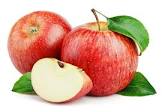 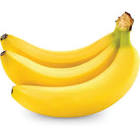 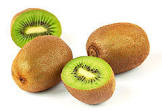 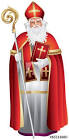 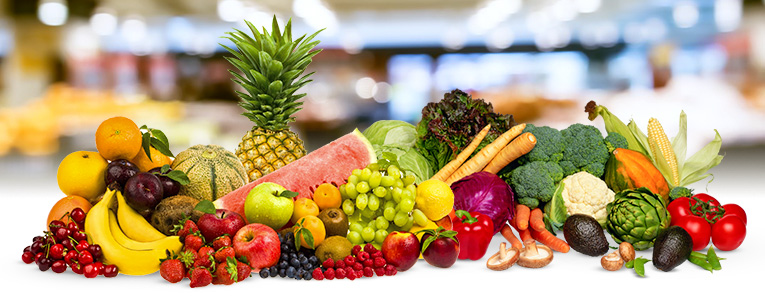 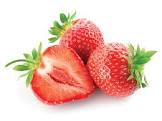 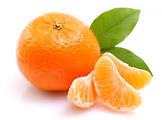 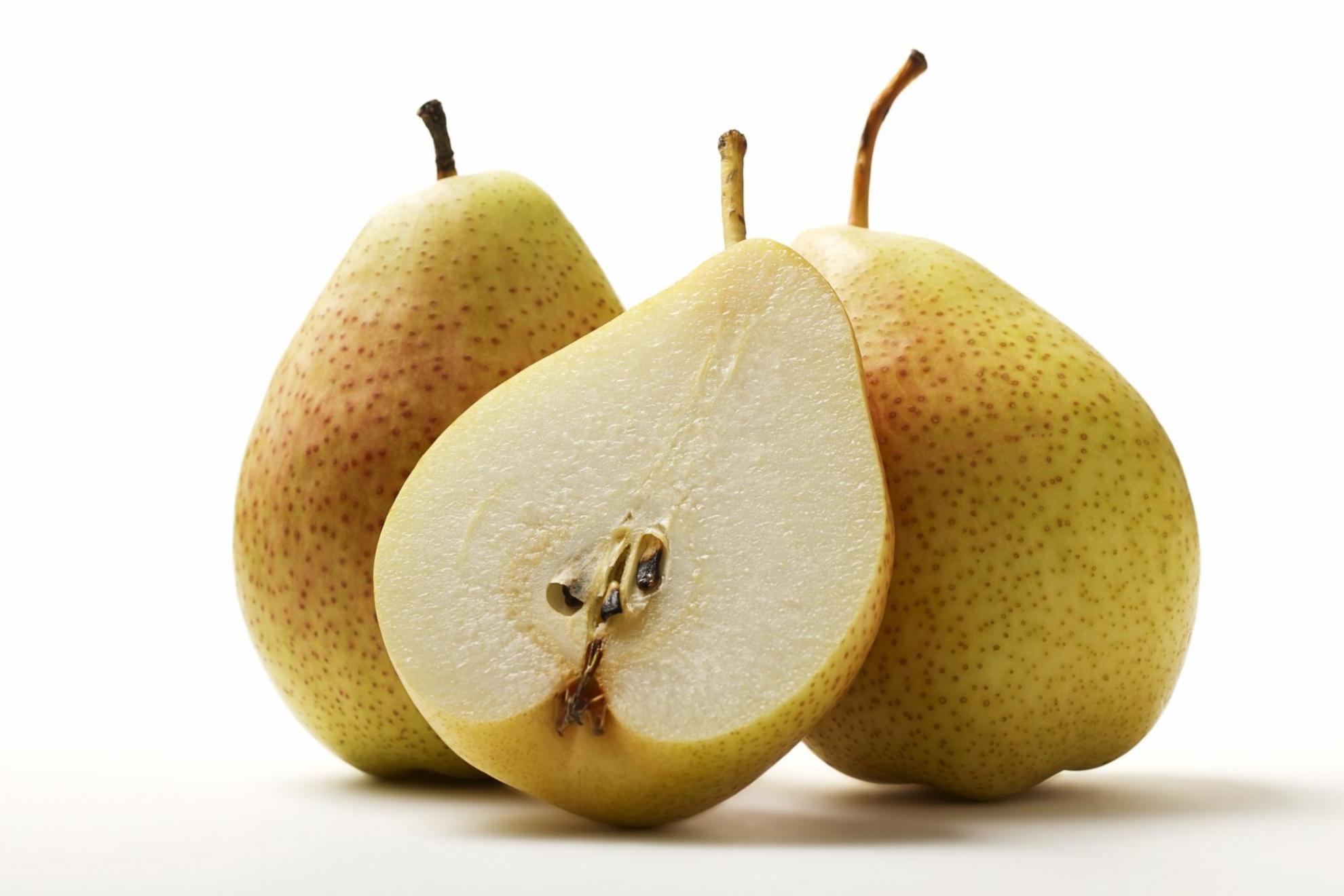 ZAJTRKPonedeljek 6.11.2023Torek  7.11.2023Sreda 8.11.2023 Četrtek 9.11.2023Petek 10.11.2023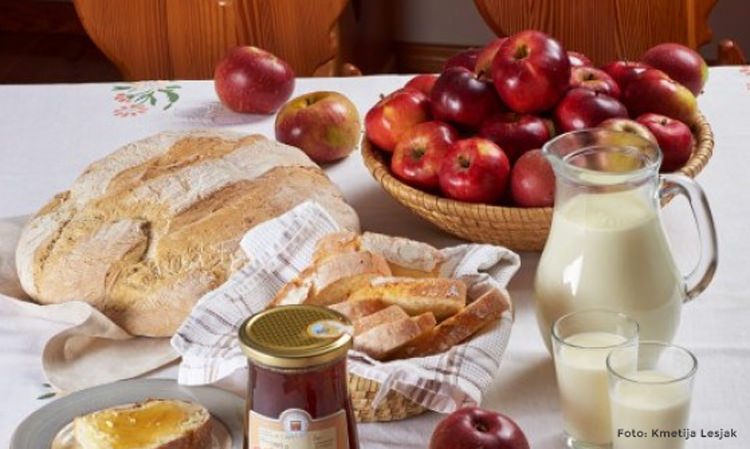 JAJČNI NAMAZ, JELENOV KRUH, BELA KAVADIETA: JAJČNI NAMAZ, BG. KRUH, BL. MLEKOBG.: BREZ GLUTENAREZINA SIRA, HRIBOVEC, KRUH,KISLA KUMARA, ČAJDIETA: REZINA SIRA, BG. KRUH, KISLA KUMARA, ČAJMLEČNI ZDROBDIETA: KORUZNI KOSMIČI, BL. MLEKO DOMAČ ZAJTRK KMETIJE FEČUR,*SKUTA, *MLEKODIETA: DOMAČ ZAJTRK, *MED, BL. MLEKO*ŽIVILO EKOLOŠKE PRIDELAVE UMEŠANA JAJČKA, KRUHDIETA: UMEŠANA JAJČKA, BG. KRUH, ČAJ KOSILO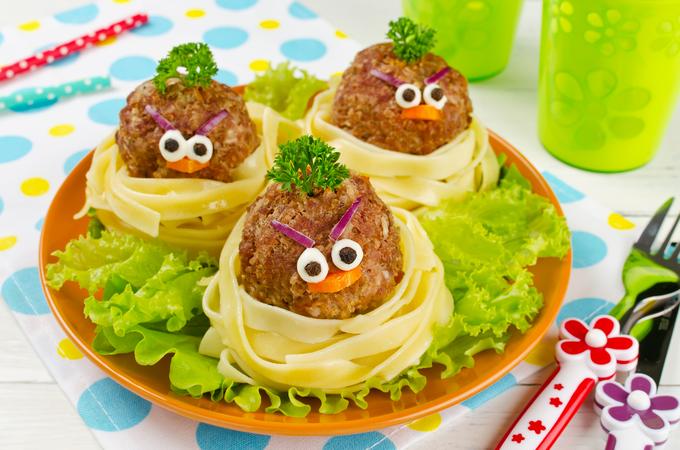 CVETAČNA JUHA, MESNE KROGLICE, KORENČKOV PIRE, SOLATADIETA: CVETAČNA JUHA, MESNE KROGLICE, KORENČKOV PIRE, SOLATATELEČJA OBARA, AJDOVI ŽGANCI, PUDINGDIETA:TELEČJA OBARA, AJDOVI ŽGANCI, BL. PUDINGGOVEJA JUHA, SV. ZREZEK, PRAŽEN KROMPIR, SOLATADIETA: GOVEJA JUHA Z BG. ZAKUHO, SV. ZREZEK, PRAŽEN KROMPIR, SOLATAKORENČKOVA JUHA, MESNO ZELENJAVNI RAGU, KRUHOVA REZINA, SOLATADIETA: KORENČKOVA JUHA, MESNO ZELENJAVNI RAGU, KROMPIR, SOLATAKOLERABNA JUHA, TORTELINI S SMETANOVO OMAKO, SOLATADIETA: KOLERABNA JUHA, BG. TESTENINE,PARADIŽNIKOVA OMAKA, SOLATA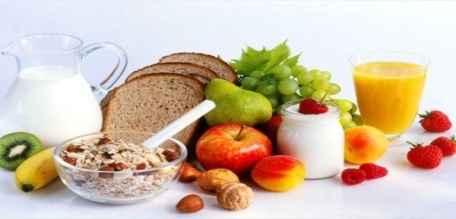 BANANA, KRUHDIETA:BANANA, BG. KRUHMANDARINA, KRUHDIETA: MANDARINA, BG. KRUHJABOLKO, KRUHDIETA: JABOLKO, BG. KRUHDOMAČA ŽEMLJADIETA: BG. KEKSIKAKI, KRUHDIETA: KAKI, BG.KRUH